РезюмеВ данной Рекомендации содержится методика расчета потребностей в спектре воздушной подвижной спутниковой (R) службы в полосах частот 1545–1555 МГц (космос–Земля) и 1646,5−1656,5 МГц (Земля–космос) согласно приложению. Она предназначается для использования в целях количественного определения потребностей в спектре, связанных с категориями 1–6 приоритетов ВПС(R)С по Статье 44 РР, к которым применяются положения Резолюции 222 (Пересм. ВКР-12). Разработать такую Рекомендацию предлагалось в Резолюции 422 (ВКР-12).Прилагаемый документ:	1ПРИЛАГАЕМЫЙ ДОКУМЕНТПРОЕКТ НОВОЙ РЕКОМЕНДАЦИИ МСЭ-R M.[AMS(R)S.METHODOLOGY]-0Методика расчета потребностей в спектре для сообщений воздушной подвижной спутниковой (R) службы, связанных с категориями 1–6 приоритетов Статьи 44 
Регламента радиосвязи, в полосах частот 1545–1555 МГц (космос–Земля) 
и 1646,5−1656,5 МГц (Земля–космос)Сфера примененияВ данной Рекомендации содержится методика расчета потребностей в спектре воздушной подвижной спутниковой (R) службы в полосах частот 1545–1555 МГц (космос–Земля) и 1646,5−1656,5 МГц (Земля–космос). Она предназначается для использования в целях количественного определения потребностей в спектре, связанных с категориями 1–6 приоритетов ВПС(R)С по Статье 44 РР, к которым применяются положения Резолюции 222 (Пересм. ВКР-12).Ключевые словаВПС(R)С; потребности в спектре; приоритетная связь; методикаСокращения/глоссарийАссамблея радиосвязи МСЭ,учитывая,a)	что в полосах частот 1525–1559 МГц (космос–Земля) и 1626,5–1660,5 (Земля–космос) согласно договоренностям, достигнутым их администрациями, операторы геостационарных систем подвижной спутниковой связи в настоящее время используют на региональных многосторонних координационных собраниях подход на основе планирования емкости для периодической координации доступа к спектру, необходимому для удовлетворения их потребностей, в том числе потребностей в спектре для службы ВПС(R)С, обеспечивающей передачу сообщений с приоритетом категорий 1–6 по Статье 44 PP;b)	что эти методики должны в первую очередь обеспечивать точные результаты, не допуская получения завышенной или заниженной оценки потребностей в спектре, должны максимально точно соответствовать алгоритмам, которые фактически применяются в изучаемой спутниковой системе, а также должны предоставлять простые, эффективные и быстрые механизмы определения потребностей в спектре;c)	что данные методики определения потребностей в спектре должны распространяться только на передачу сообщений ВПС(R)С с приоритетом категорий 1–6 по Статье 44 PP, поддерживаемую рассматриваемым лучом спутниковой системы;d)	что данные методики должны поддерживать существующие условия работы ВПС(R)С, учитывая при этом внесенные в течение планового периода изменения, включая ввод в эксплуатацию новых сетей ВПС(R)С, изменения в услугах, предоставляемых для обслуживания воздушного движения (ОВД) и авиационно-диспетчерского управления полетами (AOC), в воздушном движении, в авиационном оборудовании и технологиях;e)	что данные методики должны принимать во внимание характеристики авиационного оборудования и спутниковой сети и учитывать только те услуги и возможности передачи, которые обеспечиваются оборудованием связи, установленным на рассматриваемых воздушном судне, наземной земной станции (GES) и спутнике;f)	что данные методики должны избегать двойного учета полосы частот, в которой передается трафик связи в районах, где имеет место перекрытие зон покрытия спутников;g)	что информация, предоставляемая каждой спутниковой сети ВПС(R)С, которая используется в данных методиках в качестве исходных параметров, должна, насколько это возможно, подтверждаться независимыми источниками;h)	что используемые в данных методиках параметры должны иметь ясное и точное определение и/или описание, в зависимости от обстоятельств, во избежание риска их неверного толкования, чтобы обеспечить правильное определение потребностей службы ВПС(R)С в спектре для передачи сообщений с приоритетом категорий 1–6 по Статье 44 PP, связанных с каждым спутниковым лучом;i)	что данные методики должны быть рассчитаны только на ту часть воздушного пространства пользователей службы ВПС(R)С, в которой будет использоваться спутниковая связь, например, путем исключения воздушного пространства, соответствующего зонам, в которых используется связь ОВЧ и ВЧ,далее учитывая,a)	что потребности в спектре спутниковой сети ВПС(R)С с множеством узких лучей должны определяться на уровне потребностей в спектре для каждого узкого луча;b)	что необходимо предусмотреть надлежащие меры в тех случаях, когда спутниковая система ВПС(R) способна осуществлять динамическую настройку ресурсов спутниковых сетей;c)	что необходимо предусмотреть надлежащие меры в тех случаях, когда спутниковая сеть ВПС(R)С обеспечивает возможность и поддержку сжатия речевых сигналов и/или сжатия данных,признавая,a)	что ВКР-97 распределила полосы частот 1525–1559 МГц (космос–Земля) и 1626,5−1660,5 МГц (Земля–космос) ПСС для обеспечения гибкого и эффективного присвоения спектра нескольким сетям ПСС;b)	что на ВКР-97 был принят п. 5.357A РР, предоставляющий приоритет удовлетворению потребностей в спектре службы ВПС(R)С при передаче сообщений с приоритетом категорий 1–6 по Статье 44 РР в полосах частот 1545–1555 МГц и 1646,5–1656,5 МГц;c)	что Резолюция 222 (Пересм. ВКР-12) касается использования полос частот 1525−1559 МГц и 1626,5–1660,5 МГц подвижной спутниковой службой и процедур для обеспечения в долгосрочной перспективе доступа к спектру для воздушной подвижной спутниковой (R) службы;d)	что в Резолюции 422 (ВКР-12) МСЭ-R предлагается провести исследования и разработать одну или более Рекомендаций МСЭ-R, содержащих методику, включая подлежащие использованию четкие определения исходных параметров и допущений, для расчета потребностей в спектре в полосах частот 15458–1555 МГц (космос–Земля) и 1646,5–1656,5 МГц (Земля–космос) для сообщений ВПС(R)С с приоритетом категорий 1–6 по Статье 44 РР;e)	что разработаны системы, предоставляющие широкополосные услуги по обеспечению безопасности полетов, и ИКАО в настоящее время рассматривает вопрос о включении этих систем в авиационные стандарты,отмечая,a)	что системы ВПС(R)С являются важным элементом стандартизированной инфраструктуры связи Международной организации гражданской авиации, используемой в организации воздушного движения для обеспечения безопасности и регулярности полетов гражданской авиации;b)	что в силу ограниченности ресурсов спектра необходимо использовать их с максимальной эффективностью в рамках различных сетей ПСС и между ними,рекомендует,1	чтобы в полосах частот 1545–1555 МГц (космос–Земля) и 1646,5–1656,5 МГц (Земля–космос) потребности в спектре для сообщений ВПС(R)С, связанные с категориями приоритетов 1–6 по Статье 44 РР, которые закрепляются на двусторонних или многосторонних собраниях по координации частот согласно Резолюции 222 (Пересм. ВКР-12), рассчитывались с использованием методики, описанной в Приложении 1;2	чтобы в случае достижения договоренности об использовании методики, приведенной в Приложении 1, на собрании по координации частот участники этого собрания также согласовали меры, касающиеся исходных параметров, необходимых для использования данной методики;3	чтобы в связи с отсутствием соответствующих данных за прошлые периоды перед запуском в эксплуатацию новых систем ВПС(R)С операторы действующих систем ВПС(R)С своевременно, на собраниях по координации частот, предоставляли соответствующие данные за прошлые периоды, применимые к зоне обслуживания нового оператора ВПС(R)С, которые необходимы для определения с использованием приведенной в Приложении 1 методики потребностей в спектре новых систем в первый год их эксплуатации;4	чтобы любая неопределенность в конкретных параметрах методики, приведенной в Приложении 1 (как, например, относятся ли сообщения к категориям приоритетов 1–6 по Статье 44 РР), устранялась путем достижения обоюдного согласия по допущениям;5	чтобы любые альтернативные методики определения потребностей в спектре для сообщений ВПС(R)С, связанных с категориями приоритетов 1–6 по Статье 44 РР, которые закрепляются на двусторонних или многосторонних собраниях по координации частот согласно Резолюции 222 (Пересм. ВКР-12), основывались на принципах и руководящих указаниях, содержащихся в пунктах b)–i) раздела "учитывая" и пунктах a)–c) раздела "далее учитывая".Приложение 1Метод расчета потребностей в спектре для сообщений ВПС(R)С 
в полосах частот 1,5/1,6 ГГц1	Общие положения1.1	ВведениеСогласно п. 5.357A РР приоритет должен предоставляться удовлетворению потребностей в спектре спутниковых сетей ВПС(R)С, обеспечивающих передачу сообщений с приоритетом категорий 1–6 по Статье 44 РР. В настоящем Приложении содержится методика, которая может использоваться в целях определения потребностей ВПС(R)С в спектре для одного луча одного спутника для передачи сообщений ВПС(R)С.Следует отметить, что для регулярного предоставления услуг воздушных служб используются линии ОВЧ-связи "воздух–земля–воздух", где они доступны, однако в зонах за пределами прямой видимости (BLOS) должны использоваться специально выделенные ВЧ-каналы или спутниковая связь. Данная методика предназначена для расчета потребностей в спектре службы ВПС(R)С для районов, в которых недоступны линии ОВЧ-связи.Описываемая в настоящем Приложении методика основана на следующих этапах:1)	определение количества станций AES в пределах луча;2)	расчет объема генерируемой этими станциями AES информации для каждого типа звуковых несущих или несущих сигналов данных;3)	расчет потребностей в спектре для различных типов несущих в каждом луче.Эта методика также включает этапы расчета общих потребностей ВПС(R)C в спектре для какой-либо сети.Для действующих сетей наиболее точные результаты можно получить при помощи методики, основанной на информации о трафике за прошлые периоды. Кроме того, при наличии информации за прошлые периоды средний объем трафика на одно воздушное судно в пределах каждого спутникового луча может быть рассчитан на основе записей о вызовах и передаче данных. Это позволяет без труда рассчитать любые географические колебания среднего объема трафика на одно воздушное судно. Кроме того, в связи с отсутствием соответствующих данных за прошлые периоды перед запуском в эксплуатацию новых систем ВПС(R)С операторы действующих систем ВПС(R)С должны своевременно, на собраниях по координации частот, предоставлять соответствующие данные за прошлые периоды, применимые к зоне обслуживания нового оператора ВПС(R)С, которые с использованием приведенной в настоящем Приложении 1 методики необходимы для определения потребностей в спектре новых систем в первый год их эксплуатации.Описываемые в настоящем Приложении процедуры расчета потребностей в спектре для сообщений ВПС(R)С показаны на блок-схеме, приведенной на рисунке 1.Как правило, необходимо определять потребности в спектре с учетом какого-либо конкретного периода времени, в который, как ожидается, объем трафика будет максимальным. Чаще всего оценка трафика выполняется для периода наибольшей нагрузки в течение суток. При наличии значительных суточных колебаний может потребоваться учет объема трафика, ожидаемого в день года с наибольшей нагрузкой.Расчеты выполняются на основе исходной информации о суммарном трафике данных/голосовом трафике, связанном с сообщениями ВПС(R)С, для всех земных станций воздушных судов (AES), которые в данный момент эксплуатируют действующие системы ВПС(R)С в пределах заданной зоны обслуживания рассматриваемой спутниковой сети.В некоторых спутниковых сетях могут существовать несколько наземных земных станций (GES), предоставляющих услуги ВПС(R)С в заданном луче служебной линии. Поскольку несущие служебной линии, как правило, не могут совместно использоваться станциями GES, в таком случае необходимо определять объем трафика и потребности в спектре для каждой станции GES в отдельности. В данном случае важно, чтобы количество станций AES, относящееся к каждой станции GES, включало только те станции AES, которые работают через данную станцию GES.Общие потребности в спектре для луча, обслуживаемого несколькими станциями GES, определяются путем суммирования рассчитанных потребностей в спектре станций GES, обслуживающих данный луч.РИСУНОК 1Блок-схема, иллюстрирующая общий метод расчета потребностей ВПС(R)С в спектре 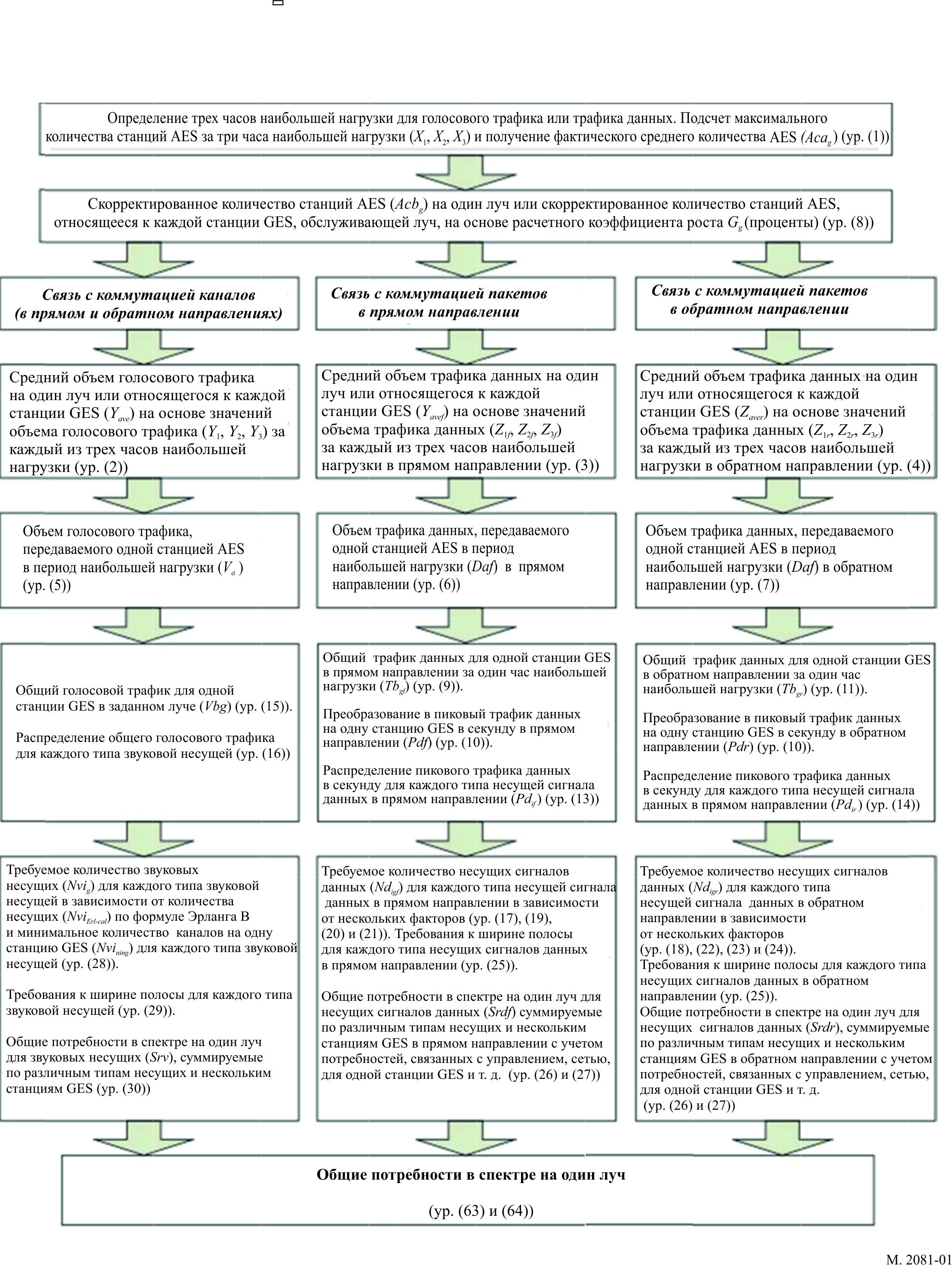 1.2	ПараметрыВ большинстве случаев для иерархии и суффиксов в названиях параметров используются следующие обозначения:–	наземная земная станция – g;–	воздушное пространство или зона обслуживания – a;–	луч для расчета спектра – b;–	тип трафика: данные – d; голосовые сигналы – v; голосовая связь с коммутацией каналов – CS-voice; ЦСИС с коммутацией каналов – CS-ISDN; стандартная передача по IP – StdIP; потоковая передача по IP – StrIP;–	требования или пропускная способность для определенной несущей – c;–	тип несущей: звуковая несущая – j; несущая сигнала данных – d; звуковая поднесущая сети с коммутацией каналов или звуковая поднесущая ЦСИС с коммутацией каналов – j; поднесущая стандартной передачи по IP или поднесущая потоковой передачи по IP – k;–	прямой и обратный канал – f или r.Параметры, используемые в методике, приведенной в Приложении 1, указаны в Прилагаемом документе 1.2	Расчет количества станций AES и объема информации на одну станцию AES, которая должна быть обработана рассматриваемой спутниковой системойС эксплуатационной и экономической точек зрения в большинстве случаев желательно, чтобы обычный трафик в каком-либо обширном районе обрабатывался глобальным лучом спутника, а интенсивный трафик в перегруженном воздушном пространстве – узкими лучами. Преимущество глобального луча заключается в том, что он охватывает районы, которые не могут быть охвачены узкими лучами. В типовом сценарии развертывания систем для обслуживания воздушных судов на воздушных трассах с высокой нагрузкой может быть задействована группа узких лучей, а воздушные суда за пределами таких трасс обслуживаются глобальным лучом. Хотя глобальный луч может предоставлять многие услуги, обеспечиваемые узкими лучами, его целесообразно использовать дополнительно для передачи широковещательных сообщений, сигнализации и регистрации воздушных судов в сети. В конструкции космических аппаратов может быть предусмотрено использование узких лучей для оказания услуг, когда это обеспечивает более эффективное использование спектра и энергоресурсов. Необходимо наличие данных о количестве станций AES, обслуживаемых узкими и глобальными лучами в период наибольшей нагрузки. Как обсуждалось выше, требуется определить количество станций AES в зоне конкретного луча, которые обслуживаются в рамках рассматриваемой спутниковой системы. Количество станций AES определяется как число станций AES, фактически действующих в пределах заданной зоны спутниковой сети и зарегистрированных в рассматриваемой сети в какой-либо определенный период времени в конкретной зоне/луче. Следует отметить, что количество станций AES включает только те станции, которые, как ожидается, будут использовать спутниковую сеть.Количество станций AES – один из основных параметров, необходимых для расчета потребностей в спектре для сообщения ВПС(R)С. Используемый для определения этой величины подхода метод базируется на предположении о наличии информации о суммарном количестве зарегистрированных в сети станций AES в пределах каждого луча системы ВПС(R)С за три периода наибольшей нагрузки в течение определенного года, и на основе этих данных за прошлые периоды могут быть выполнены расчеты будущих потребностей с соответствующей корректировкой для учета их роста или снижения в будущем.Данный подход может применяться для действующих систем и должен обеспечить наиболее точный расчет потребностей ВПС(R)С в спектре.Система ВПС(R)С может состоять из нескольких спутников ГСО, лучи которых могут перекрываться в отдельных зонах. Потребности в спектре определяются отдельно для каждого луча в зоне покрытия каждого спутника. В зонах с перекрывающимися лучами существует вероятность того, что станции AES будут учтены дважды, то есть присвоены двум спутникам одновременно. Таким образом, при определении количества станций AES в районах, где имеет место перекрытие зон покрытия спутников, необходимо обеспечить надлежащее распределение станций AES между спутниками. Подобные соображения неприменимы в ситуациях, когда один спутник является дублирующим или находящимся в "горячем резерве".Информация о трафике, передаваемом как по сетям связи с коммутацией каналов, так и по сетям передачи данных с коммутацией пакетов, обычно обрабатывается ежечасно. Источниками данных служат записи с необработанными данными о вызовах. В этом случае для каждых календарных суток того или иного месяца на ежечасной основе могут быть получены следующие данные:–	спутниковая сеть/взаимодействующая станция GES;–	луч: глобальный/узкий в зоне покрытия спутника;–	календарные сутки;–	час (0–23 часа) (Примечание: 1-й час записывается как "0 час", 24-й час – как "23 час");–	идентификационный номер станции AES, передаваемый спутниковой сети/взаимодействующей станции GES;–	время начала и конца соединения.Кроме того, для расчета объема информации о трафике, в случае если трафик состоит из пользовательских данных и не включает служебной информации, связанной с передачей данных, необходимо использовать следующие параметры:–	единица измерения трафика (кбит/с для трафика в сетях данных с коммутацией пакетов (в прямом и обратном направлениях) и минуты для трафика в сетях с коммутацией каналов);–	объем трафика (кбит/с или мин).На основе приведенной выше информации можно выделить три часа наибольшей нагрузки в течение заданного года для каждой категории голосового трафика и пакетных данных в каждом луче спутниковой сети путем анализа записей вызовов, собранных станцией GES, обслуживающей такой луч. В ряде случаев луч может обслуживаться несколькими станциями GES, и тогда трафик в часы наибольшей нагрузки должен определяться отдельно для каждой станции GES. Когда три часа наибольшей нагрузки выделены, для каждого из них определяется количество станций AES; среднее значение количества станций AES за эти три часа наибольшей нагрузки используется при проведении дальнейшего анализа. Эти этапы выполняются отдельно для голосового трафика и трафика данных, с тем чтобы получить два значения количества станций AES: одно – для голосового трафика, а другое – для трафика данных. В данном случае основное допущение заключается в том, что существенной разницы в объеме трафика, связанном с каждым из трех часов наибольшей нагрузки, нет.Фактическое среднее количество станций AES для одного луча, относящееся к заданной станции GES, может быть получено из следующего уравнения:		ACag = (X1 + X2 + X3)/3, 	(1)где X1, X2 и X3 – количество станций AES в каждый из трех часов наибольшей нагрузки, которые генерируют либо наибольший голосовой трафик, либо трафик данных за определенный год.Средний объем голосового трафика для одной станции GES в заданном луче в час наибольшей нагрузки определяется как		Yave = (Y1 + Y2 + Y3)/3,	(2)где Y1, Y2 и Y3 – значения объема голосового трафика в каждый из трех часов наибольшей нагрузки, соответствующие значениям X1, X2 и X3.Действующие спутниковые сети ВПС(R)С могут получать информацию об объеме трафика данных отдельно для прямого и обратного направлений на основе данных о трафике за прошлые периоды.Средний объем трафика данных в прямом направлении для одной станции GES в заданном луче в час наибольшей нагрузки определяется как		Zavef = (Z1f + Z2f + Z3f)/3,	(3)где Z1f, Z2f и Z3f – значения объема трафика данных в прямом направлении в каждый из трех часов наибольшей нагрузки, соответствующие X1, X2 и X3.Средний объем трафика данных в обратном направлении для одной станции GES в заданном луче в час наибольшей нагрузки вычисляется следующим образом:		Zaver = (Z1r + Z2r + Z3r)/3,	(4)где Z1r, Z2r и Z3r – значения объема трафика данных в обратном направлении в каждый из трех часов наибольшей нагрузки, соответствующие X1, X2 и X3.Объем голосового трафика, передаваемого одной станцией AES в час наибольшей нагрузки, определяется как		Va = Yave/ACag min.	(5)Объем трафика данных, передаваемого одной станцией AES в прямом направлении в час наибольшей нагрузки, определяется как			Daf = Zavef/ACag kbit.	(6)Объем трафика данных, передаваемого одной станцией AES в обратном направлении в час наибольшей нагрузки, вычисляется следующим образом:		Dar = Zaver/ACag kbit.	(7)На основе приведенной выше процедуры можно определить количество станций AES в заданном луче для каждого типа услуг голосовой связи и передачи данных, а также соответствующий объем трафика, передаваемый типовой станцией AES.Для учета кратковременного роста или снижения интенсивности трафика из следующего уравнения получаем скорректированное количество станций AES (ACbg) для одного луча, относящегося к заданной станции:		ACbg = ACag × (1+Ga/100),	(8)где Ga – расчетное изменение количества воздушных судов, обслуживаемых представляющей интерес спутниковой сетью, за рассматриваемый год (проценты).3	Расчет объема информации для каждого вида трафикаРасчет объема информации может проводиться для каждого вида трафика в отдельности. В подразделах ниже рассматривается метод определения объема информации для каждого из следующих видов трафика:–	связь с коммутацией пакетов (включая пакетную голосовую связь);–	связь с коммутацией каналов (голосовая связь и, возможно, передача данных).Объем информации для каждого вида трафика в луче должен быть получен с учетом только тех станций AES из их подсчитанного количества, которые поддерживают определенный вид трафика.3.1	Связь с коммутацией пакетов (включая пакетную голосовую связь)Пиковая скорость передачи данных для рассматриваемых несущих сигналов данных, которая должна поддерживаться каждым типом несущей, может быть рассчитана следующим образом. Общий трафик данных для одной станции GES в заданном луче (Tbgf (кбит)) в прямом направлении в период наибольшей нагрузки можно вычислить следующим образом:	в случае трафика прямого канала, представленного в кбит/час:		Tbgf = Daf × ACbg,	(9)	а требуемая пиковая скорость передачи данных для одного луча в прямом направлении (Pdf (кбит/с)) рассчитывается следующим образом:		Pdf = (hs × Tbgf/3600),	(10)где	Daf – 	средний удельный объем информации для трафика данных, обрабатываемый станцией AES (кбит/час) в прямом направлении;	hs – 	коэффициент преобразования средней скорости передачи данных (кбит/с) в требуемую пиковую скорость передачи данных (кбит/с) в прямом направлении.Параметр hs учитывает возможные колебания совокупной скорости передачи данных в течение трех часов наибольшей нагрузки. При равномерном распределении объема генерируемых данных (например, скорости поступления данных) по заданному периоду значение hs должно быть равно 1. Однако если объем генерируемых данных носит спорадический характер, то значение hs должно быть больше 1. В настоящее время не существует известной модели, способной точно представить генерирование данных и скорость их поступления в системах ВПС(R)С. Таким образом, операторы системы должны сами предложить соответствующее значение hs, представляющее/моделирующее поведение их системы, с надлежащим обоснованием.Общий трафик данных для одной станции GES в заданном луче (Tbgr (кбит)) в обратном направлении в период наибольшей нагрузки можно вычислить следующим образом:	в случае трафика обратного канала, представленного в кбит/час:		Tbgr = Dar × ACbg,	(11)	а требуемая пиковая скорость передачи данных для одного луча в обратном направлении (Pdr (кбит/с)) может быть определена при помощи уравнения		Pdr = (hs × Tbgr/3600),	(12)где	Dar – 	средний удельный объем информации для трафика данных, обрабатываемый станцией AES (кбит/час) в обратном направлении;	hs – 	коэффициент преобразования средней скорости передачи данных (кбит/час) в требуемую пиковую скорость передачи данных (кбит/с) в обратном направлении.Если в пределах луча задействованы различные типы несущих сигналов пакетных данных, пиковая скорость передачи данных для станции GES в заданном луче, поддерживаемая в прямом и обратном направлениях, может быть выделена для каждого типа несущей следующим образом:		Pdif = rdi × Pdf;	(13)		Pdir = rdi × Pdr,	(14)где	rdi – 	коэффициент типа несущей сигнала данных (i).В этом случае коэффициент rdi представляет собой отношение объема трафика данных для каждого типа несущей (i) к общему объему трафика данных (Tb).3.2	Связь с коммутацией каналовСвязь с коммутацией каналов, как правило, используется для поддержки некоторых систем голосовой связи и систем передачи данных (например, ЦСИС). Трафик в сетях связи с коммутацией каналов измеряется в минутах.Общий голосовой трафик для одной станции GES в заданном луче в период наибольшей нагрузки (Vbg (Эрл)) рассчитывается следующим образом:		Vbg = (Va × ACbg)/60,	(15)где Va – усредненный голосовой трафик в минутах, полученный из уравнения (5) в п. 2.Удельный средний объем информации для голосовых сигналов, обрабатываемый спутниковой системой (Va), может быть получен путем агрегации голосового трафика за заданный период времени tp (то есть в период наибольшей нагрузки).Если для передачи трафика по сетям с коммутацией каналов используются несколько различных типов несущих, общий голосовой трафик (Vbg) может быть подразделен на трафик для каждого типа несущей следующим образом:		Vbg j = rvj × Vbg,	(16)где		rvj – 	отношение объема трафика для определенного типа звуковой несущей (j) к общему объему трафика.4	Расчет требуемой ширины полосы для каждого луча и типа несущей4.1	Связь с коммутацией пакетов (включая пакетную голосовую связь)Необходимое количество выделенных каналов для одного луча и одной станции GES в прямом (Ndigf) и обратном (Ndigr) направлениях может быть вычислено следующим образом:		Ndigf = Maximum (Roundup(Pdif/Cdif), Ndimingf);	(17)		Ndigr = Maximum (Roundup(Pdir/Cdir), Ndimingr),	(18)где	Pdif – 	пиковая скорость передачи данных (кбит/с), поддерживаемая в прямом направлении;	Pdir – 	пиковая скорость передачи данных (кбит/с), поддерживаемая в обратном направлении;	Cdif – 	эффективная скорость передачи данных, то есть пропускная способность передачи для нормированных несущих сигналов данных (кбит/с) с учетом служебной информации канала в прямом направлении;	Cdir – 	эффективная скорость передачи данных, то есть пропускная способность передачи для нормированных несущих сигналов данных (кбит/с) с учетом служебной информации канала в обратном направлении;	Ndimingf – 	минимальное количество каналов на одну станцию GES, необходимое для каждого типа несущих сигналов данных в прямом направлении;	Ndimingr – 	минимальное количество каналов на одну станцию GES, необходимое для каждого типа несущих сигналов данных в обратном направлении.Чтобы соблюдать требования к готовности, которые указаны в документах ИКАО, относящихся к стандартам, для работы систем ВПС(R)С необходимо минимальное количество каналов. Оператор системы обязан обеспечить минимальное количество каналов для своих систем с достаточным техническим обоснованием.Один из методов расчета Cdif и Cdir приведен ниже.Эффективная скорость передачи на несущей частоте (Cdif), доступная для передачи данных в прямом направлении (земля – воздушное судно), может быть определена при помощи следующих уравнений:		Riracf = (RTi – Rd – Rfrm – Rf) ;	(19)		Rirbcf = Riracf × CR;	(20)		Cdif = Rirbcf × (1 − rrf),	(21)где	RTi – 	скорость передачи на несущей частоте (кбит/с);	Rd – 	скорость потока фиктивных битов (кбит/с);	Rfrm – 	идентификация формата и скорость передачи мультикадра (кбит/с) ;	Rf – 	частота кадров (кбит/с);	Riracf – 	скорость передачи данных после кодирования в прямом направлении (кбит/с);	Rirbcf – 	скорость передачи данных до кодирования в прямом направлении (кбит/с);	CR – 	скорость кодирования с упреждающей коррекцией ошибок (числовой коэффициент);	rrf – 	коэффициент повторных передач вследствие замирания и помех в прямом направлении (число от 0 до 1). Следует заметить, что широковещательные каналы повторяют сообщения с определенным интервалом, следовательно, при широковещательной передаче коэффициент повторных передач отсутствует.Обязанность по предоставлению значений вышеуказанных параметров и коэффициентов лежит на операторе системы. Для этих значений должны быть представлены надлежащие технические обоснования.Эффективная скорость передачи на несущей частоте (Cdir), доступная для передачи данных в прямом направлении (воздушное судно – земля), может быть определена при помощи следующих уравнений:		Riracr = (RTi – Ruwf – Rp);	(22)		Rirbcr = Riracr × CR;	(23)		Cdir = Rirbcr × (1 − rrr),	(24)где	RTi – 	скорость передачи на несущей частоте (кбит/с);	Ruwf – 	скорость передачи и переноса уникального слова (кбит/с);	Riracr – 	скорость передачи данных после кодирования в обратном направлении (кбит/с);	Rirbcr – 	скорость передачи данных до кодирования в обратном направлении (кбит/с);	CR – 	скорость кодирования с упреждающей коррекцией ошибок (числовой коэффициент);	Rp – 	скорость передачи преамбулы (кбит/с);	rrr – 	коэффициент повторных передач вследствие замирания, помех и конфликтов в обратном направлении (число от 0 до 1).Обязанность по предоставлению значений вышеуказанных параметров и коэффициентов лежит на операторе системы. Для этих значений должны быть представлены достаточные технические обоснования.ПРИМЕЧАНИЕ 1. Вышеуказанные элементы унифицированы по длительности кадра или длительности импульса в целях обеспечения согласованности по единицам измерения (кбит/с) с другими параметрами.Параметры rrf и rrr необходимы для систем, в которых может происходить повторная передача пакетов. Существует несколько причин повторной передачи пакетов. Одна из вероятных причин, относящаяся, в частности, к обратному каналу, – использование протоколов случайного доступа, таких как slotted ALOHA (протокол ALOHA с сегментацией). При использовании подобных протоколов в приемнике могут возникать конфликты пакетов, препятствующие корректному приему нужных пакетов. Как следствие, требуется повторная передача непринятых пакетов. Другой вероятной причиной повторной передачи пакета является неприем пакета, связанный с проблемами распространения радиоволн, например препятствиями для антенн станции AES и замиранием. Для определения значений rrf и rrr необходим тщательный анализ на основе характеристик конкретной системы ВПС(R)С. Результаты могут зависеть от статистики трафика в периоды наибольшей нагрузки. Таким образом, в большинстве случаев применимые значения не могут быть представлены, а предлагаемые значения требуют тщательного анализа и пояснений.Требуемая ширина полосы на один луч и одну станцию GES (SRdg) может быть рассчитана по следующим формулам:SRdg определяется путем умножения ширины полосы, выделенной для каждого типа несущей (Ddi), а требуемое количество несущих – путем суммирования всех типов несущих носителей следующим образом:		BWdig = Ndig × Ddi (kHz),	(25)где 	BWdig – 	расчетная ширина полосы для определенного типа несущей (i);	Ddi – 	ширина полосы, выделенная для каждого типа несущей сигнала данных (кГц);		SRdg =  (BWdig) + SRxig,	(26)где 	 (BWdig) – 	сумма ширины полос для каждого типа несущих сигналов данных;	SRxig –	потребности в спектре для несущих каналов управления сетью для одной станции GES (например, пилотных несущих).Затем могут быть определены общие потребности в спектре для несущих сигналов данных в луче (SRd):		SRd =  (SRdg),	(27)где	 (SRdg) – сумма значений ширины полосы для каждой станции GES.ПРИМЕЧАНИЕ 2. Как обсуждалось выше, потребности в спектре для прямого и обратного каналов, то есть SRdf и SRdr, могут быть рассчитаны по отдельности, поскольку эти каналы могут иметь различные характеристики и информационную нагрузку.4.2	Связь с коммутацией каналовСвязь с коммутацией каналов, как правило, используется для служб голосовой связи, но может применяться и в некоторых системах передачи данных, таких как ЦСИС. Количество каналов, необходимых для сетей связи с коммутацией каналов (Nv), может быть получено по формуле Эрланга B, удовлетворяющей Vbgj (Эрл). Подробное описание метода определения количества каналов приведено в п. 7.5 публикации ИК-2 МСЭ-D "Справочник по технологиям телетрафика" (январь 2005 года)1.Задачей теории трафика Эрланга является определение количества обслуживающих элементов, необходимых для обеспечения соответствия заданной категории обслуживания (GoS). Например, в системе, в которой отсутствует очередность, заданная категория обслуживания может соответствовать блокировке (отклонению) не более 1 вызова из 100 при использовании всех каналов (категория обслуживания 0,01), что представляет собой планируемую вероятность блокировки вызовов Pb, при использовании формулы Эрланга B. Соответствующий стандарт ИКАО, касающийся категории обслуживания, приведен в Приложении 10 к Конвенции о международной гражданской авиации, том III, п. 4.6.5.1.3.1, в котором говорится: "Система обладает такими достаточными располагаемыми ресурсами каналов передачи речевых сообщений, что инициированный AES или GES вызов речевой связи ВПС(R)С, полученный системой, блокируется с вероятностью не более 10-2".В некоторых действующих спутниковых сетях принято выделять определенное минимальное количество каналов (Nvgmin) для каждой станции GES, обслуживающей данный луч. Для каждого типа звуковой несущей необходимое количество каналов рассчитывается по формуле Эрланга B для заданной категории обслуживания (GoS). Затем берется максимальное количество каналов, то есть		Nvig = max (Nviming, NviErl-Bcal), 	(28)где	Nviming – 	минимальное количество каналов на одну станцию GES, необходимое для каждого типа звуковой несущей;	NviErl-Bcal – 	количество каналов, полученных при помощи формулы Эрланга B для каждого типа звуковой несущей, как функция Vbgj.В ситуациях, когда объем трафика очень мал, необходимо обеспечить определенное минимальное количество каналов на одну станцию GES для каждого типа звуковой несущей. Однако это количество следует выбирать весьма тщательно во избежание увеличения числа каналов и, как следствие, чрезмерного роста потребностей в спектре.Требуемая ширина полосы (SRv) может быть получена путем умножения выделенной ширины полосы для каждого типа звуковой несущей (Dvi) на требуемое число голосовых каналов, а затем суммирования расчетных значений требуемой ширины полосы для всех типов звуковых несущих.		BWvi,g = Nvig × Dvi (kHz),	(29)где	BWvi,g – 	спектр, необходимый для одного конкретного типа несущей (кГц);	Nvi – 	количество несущих типа (i);	Dvi – 	ширина полосы для одного типа несущих (i) (кГц).Общая потребность в спектре для звуковых несущих в луче (SRv) может быть рассчитана как		SRv =  (i= 1 to n) (g= 1 to m (BWvi,g),	(30)где	n – 	общее количество поддерживаемых типов несущих;	m – 	общее количество станций GES, обслуживающих луч.В большинстве случаев потребности в спектре для голосовой связи с коммутацией каналов в прямом и обратном направлении эквивалентны.4.3	Широкополосные службы обеспечения безопасности В рамках ВПС(R)С разрабатываются широкополосные системы обеспечения авиационной безопасности. Вопрос применимости данного раздела будет решен, как только ИКАО завершит проверку новой службы. Характеристики широкополосных служб обеспечения безопасности радикально отличаются от характеристик традиционных классических авиационных служб тем, что для вызовов или сеансов связи может одновременно использоваться один и тот же канал. Это контрастирует с действующими голосовыми службами ВПС(R)С, которые могут передавать только один вызов по каждому каналу. Для этого в широкополосной системе обеспечения безопасности выделяются уникальные временны́е интервалы, которые определяют доступ к каналу для каждого запрашиваемого сеанса. Таким образом, один и тот же канал (в зависимости от его пропускной способности) может использоваться на совместной основе для нескольких одновременных сеансов, и при этом не возникает конфликтов.Совместное использование канала стало возможным благодаря тому, что выделенный временной интервал, как правило, длится 5 или 20 миллисекунд и зависит от типа службы. Выделенные временны́е интервалы должны обладать достаточной длительностью и частотой для обеспечения требуемой скорости передачи данных и пропускной способности.Широкополосные службы обеспечения безопасности способны обеспечить более высокую пропускную способность, чем действующие службы ВПС(R)С. Это означает, что в одном участке спектра могут проводиться несколько сеансов. Это возможно за счет повышения сложности конструкции бортового оборудования спутника, терминалов и систем, управляющих работой широкополосных служб обеспечения безопасности.В рамках широкополосных служб обеспечения безопасности будут предлагаться следующие виды услуг.Услуги сетей связи с коммутацией каналов (CS):1)	услуги сети голосовой связи с коммутацией каналов (только для голосовой связи);2)	услуги ЦСИС с коммутацией каналов, используемой для голосовой связи и для передачи некоторых типов данных.Ширина полосы и длительность временнóго интервала, необходимые для трафика в сетях связи с коммутацией каналов, являются фиксированными и зависят от конкретного типа станции AES.Услуги сетей связи с коммутацией пакетов3)	услуги потоковой передачи по IP (протоколу Интернет), обеспечивающие гарантированную скорость передачи данных.При одинаковых условиях в линии связи максимальная скорость передачи данных, доступная пользователю, зависит от типа терминала AES. Благодаря динамическому управлению занятостью канала требуемые данные могут быть предоставлены в любой момент времени;4)	услуги стандартной передачи данных по IP, известные также как фоновые (background) услуги IP и обеспечивающие скорость передачи данных соответственно параметрам готовности канала.Услуги стандартной передачи данных по IP будут пытаться заполнить выделенный канал в максимально возможной степени. Это означает, что возможны пиковые скорости передачи данных, превышающие скорость потоковой передачи по IP, но они не гарантируются. Все вышеуказанные услуги будут использоваться для передачи сообщений ВПС(R)С с приоритетом категорий 1–6 по Статье 44 РР. Приводимая в настоящем разделе методика исходит из предположения, что весь рассматриваемый трафик относится к сообщениям ВПС(R)С с приоритетом категорий 1–6 и что этот трафик не смешивается с трафиком более низкой категории или трафиком, не имеющим отношения к ВПС(R)С.Полезная нагрузка спутника, как правило, делится на ряд несущих (например, 200 кГц), каждая из которых содержит одну или несколько поднесущих, используемых для сигнализации или передачи трафика широкополосных служб обеспечения безопасности. Каналы передачи трафика могут обеспечить проведение определенного количества сеансов для одного или нескольких пользователей, включая несколько различных видов услуг, перечисленных выше. Каждому из узких лучей спутника выделяется как минимум одна несущая, при этом лучу выделяется дополнительная несущая в случае исчерпания пропускной способности канала в результате запросов на трафик с учетом степени готовности. Пропускную способность канала служб обеспечения безопасности следует рассматривать в двух измерениях – не только в частотной, но и во временной области.Широкополосными службами обеспечения безопасности будут использоваться различные длительности кадра/импульса, схемы модуляции и скорости кодирования в зависимости от типа службы и условий связи.В связи с тем что такие широкополосные службы обеспечения безопасности имеют разные характеристики, в общий метод, описанный в пп. 4.1 и 4.2 выше, необходимо внести некоторые изменения. Методика для таких служб представлена на рисунке 2 и описывается в нижеследующих подразделах.РИСУНОК 2Блок-схема, иллюстрирующая метод расчета потребностей ВПС(R)С в спектре 
для широкополосных служб обеспечения безопасности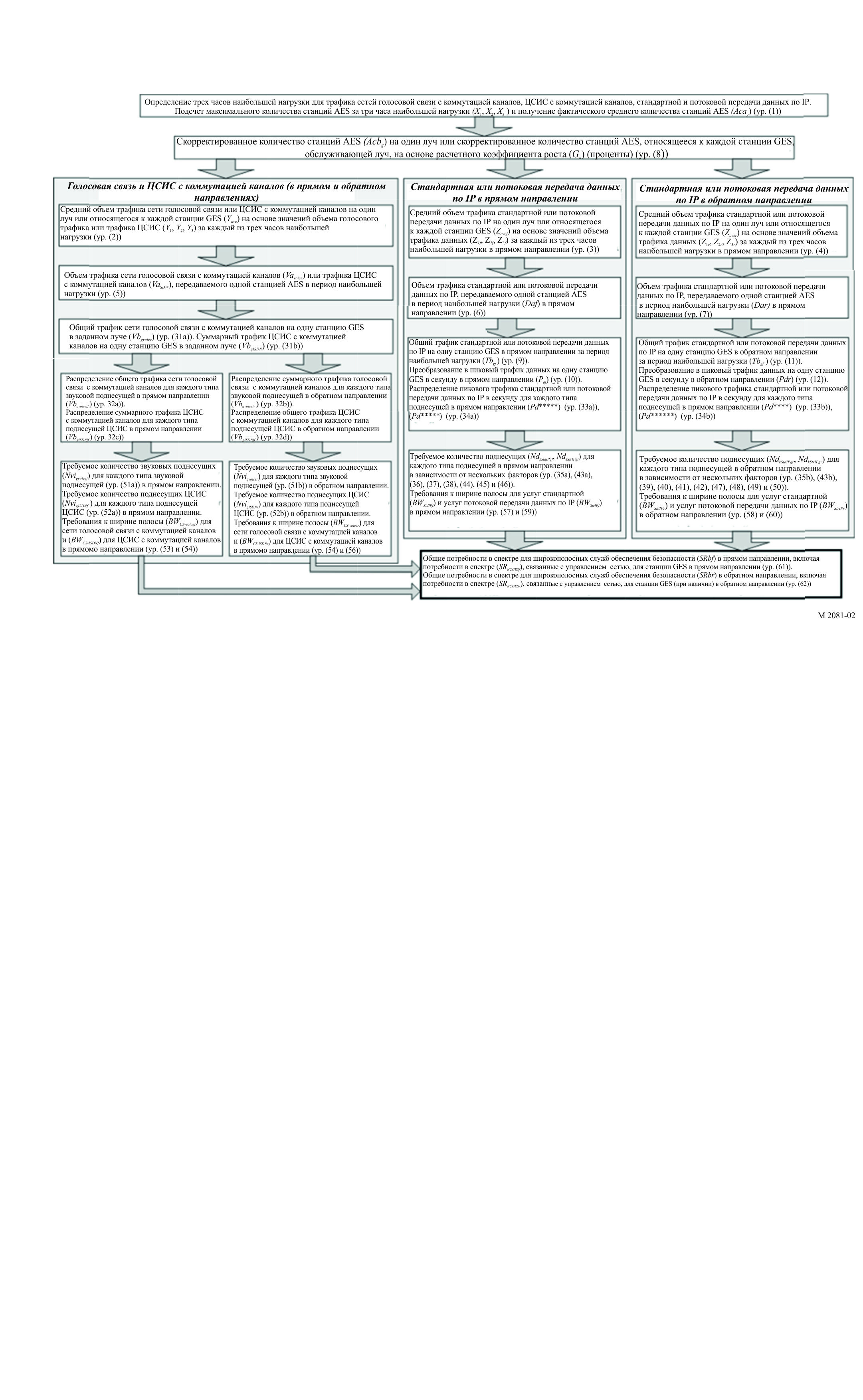 4.3.1	Расчет количества станций AES и объема трафика на одну станцию AES, который должен быть обработан Приведенная в п. 2 методика расчета количества станций AES и объема трафика на одну станцию AES, который должен быть обработан, применима также к различным видам услуг, рассматриваемых в рамках широкополосной службы обеспечения безопасности (уравнения (1) – (8)).Уравнение (5) для расчета объема голосового трафика действительно как для услуг сети голосовой связи с коммутацией каналов, так и для услуг ЦСИС с коммутацией каналов. Аналогичным образом, уравнения (6) и (7) для расчета трафика пакетных данных в прямом и обратном направлениях соответственно действительны также для услуг потоковой и стандартной передачи данных по IP в прямом и обратном направлениях.4.3.2	Расчет объемов трафика сети голосовой связи и ЦСИС с коммутацией каналовОбщий трафик сети голосовой связи с коммутацией каналов на одну станцию GES в заданном луче (Vbgvoice (Эрл)) может быть рассчитан следующим образом:		Vbgvoice = (Vavoice × ACbgv)/60,	(31a)где Vavoice – усредненный голосовой трафик в минутах, полученный из уравнения (5), 
а ACbgv – скорректированное количество станций AES на один луч или скорректированное количество станций AES, относящееся к каждой станции GES, обслуживающей луч, для трафика сети голосовой связи с коммутацией каналов.Общий трафик ЦСИС с коммутацией каналов на одну станцию GES в заданном луче (VbgISDN (Эрл)) может быть рассчитан следующим образом:		VbgISDN = (VaISDN × ACbgISDN)/60,	(31b)где VaISDN – усредненный голосовой трафик в минутах, полученный из уравнения (5), а ACbgISDN – скорректированное количество станций AES на луч или скорректированное количество станций AES, относящееся к каждой станции GES, обслуживающей луч, для трафика ЦСИС с коммутацией каналов.В данном случае предполагается, что в каждом направлении используется 100% общего трафика сети голосовой связи с коммутацией каналов или общего трафика ЦСИС с коммутацией каналов аналогично классическим службам голосовой связи ЦСИС.Общий трафик сети голосовой связи с коммутацией каналов (Vbgvoicejf) для типа звуковой поднесущей (j) в прямом направлении может быть рассчитан по следующей формуле:		Vbgvoicejf = brvjf × Vbgvoice,	(32a)где	brvjf – 	отношение объема трафика для типа звуковой поднесущей (j) к общему объему трафика сети голосовой связи с коммутацией каналов в прямом направлении.Общий трафик сети голосовой связи с коммутацией каналов (Vbgvoicejr) для типа звуковой поднесущей (j) в обратном направлении может быть рассчитан по следующей формуле:		Vbgvoicejr = brvjr × Vbgvoice,	(32b)где	brvjr – 	отношение объема трафика для типа звуковой поднесущей (j) к общему объему трафика сети голосовой связи с коммутацией каналов в обратном направлении.Общий трафик ЦСИС с коммутацией каналов (VbgISDNjf) для типа поднесущей ЦСИС (j) в прямом направлении может быть получен при помощи следующей формулы:		VbgISDNjf = brISDNjf × VbgISDN,	(32c)где	brISDNjf – 	отношение объема трафика для типа поднесущей ЦСИС (j) к общему объему трафика ЦСИС с коммутацией каналов в прямом направлении.Общий трафик ЦСИС с коммутацией каналов (VbgISDNjr) для типа поднесущей ЦСИС (j) в обратном направлении может быть получен по следующей формуле:		VbgISDNjr = brISDNjr × VbgISDN,	(32d)где	brISDNjr – 	отношение объема трафика для типа поднесущей ЦСИС (j) к общему объему трафика ЦСИС с коммутацией каналов в обратном направлении.4.3.3	Расчет объемов потокового и стандартного IP-трафика данныхПриведенная в п. 3.1 методика может также частично применяться к услугам потоковой и стандартной передачи данных по IP для расчета объемов трафика (уравнения (9) – (12)). Однако для удобства и лучшего понимания описание и уравнения повторяются с особыми примечаниями для услуг потоковой и стандартной передачи данных по IP в прямом и обратном направлениях.Объемы стандартного IP-трафика данныхПоскольку стандартный IP-трафик данных широкополосной службы обеспечения безопасности передается различными типами поднесущих, пиковая скорость передачи данных для одного луча в прямом и обратном направлениях может быть рассчитана для каждого типа поднесущей при помощи следующих уравнений:		PdkStdIPf = brdkStdIP × PdStdIPf;	(33a)		PdkStdIPr = brdkStdIP × PdStdIPr,	(33b)где	PdStdIPf – 	пиковая скорость передачи данных для одного луча для стандартного IP-трафика в прямом направлении;	PdStdIPr – 	пиковая скорость передачи данных для одного луча для стандартного IP-трафика в обратном направлении;	PdkStdIPf – 	пиковая скорость передачи данных для одного луча, соответствующая определенному типу поднесущей, для стандартного IP-трафика в прямом направлении;	PdkStdIPr – 	пиковая скорость передачи данных для одного луча, соответствующая определенному типу поднесущей, для стандартного IP-трафика в обратном направлении;	brdkStdIP – 	коэффициент типа поднесущей (k) стандартного IP-трафика.В данном случае brdkStdIP представляет собой отношение объема стандартного IP-трафика, связанного с типом поднесущей (k), к общему объему стандартного IP-трафика данных (TbStdIP).Объемы потокового IP-трафика данныхПоскольку потоковый IP-трафик данных широкополосной службы обеспечения безопасности передается различными типами поднесущих, пиковая скорость передачи данных для одного луча в прямом и обратном направлениях может быть рассчитана для каждого типа поднесущей при помощи следующих уравнений:		PdkStrIPf = brdkStrIP × PdStrIPf;	(34a)		PdkStrIPr = brdkStrIP × PdStrIPr,	(34b)где	PdStrIPf – 	пиковая скорость передачи данных для одного луча для потокового IP-трафика в прямом направлении;	PdStdIPr – 	пиковая скорость передачи данных для одного луча для потокового IP-трафика в обратном направлении;	PdkStrIPf – 	пиковая скорость передачи данных для одного луча, соответствующая определенному типу поднесущей, для потокового IP-трафика в прямом направлении;	PdkStrIPr– 	пиковая скорость передачи данных для одного луча, соответствующая определенному типу поднесущей, для потокового IP-трафика в обратном направлении;	brdkStrIP – 	коэффициент типа поднесущей (k) потокового IP-трафика.В данном случае brdkStrIP представляет собой отношение объема потокового IP-трафика, связанного с типом поднесущей (k), к общему объему трафика потоковой передачи данных по IP (TbStrIP).4.3.4	Расчет необходимого количества поднесущих для услуг стандартной и потоковой передачи данных по IPИ в этом случае для удобства и лучшего понимания описание и уравнения для расчета необходимого количества поднесущих повторяются с особыми примечаниями для услуг потоковой и стандартной передачи данных по IP в прямом и обратном направлениях.Стандартный IP-трафикНеобходимое количество определенных поднесущих для одного луча и станции GES в прямом (NdkStdIPgf) и обратном (NdkStdIPgr) направлениях может быть рассчитано при помощи следующих уравнений:		NdkStdIPgf = Roundup(PdkStdIPf/CdkStdIPf);	(35a)		NdkStdIPgr = Roundup(PdkStdIPr/CdkStdIPr),	(35b)где	PdkStdIPf – 	пиковая скорость передачи данных (кбит/с), поддерживаемая типом поднесущей (k), в прямом направлении;	PdkStdIPr – 	пиковая скорость передачи данных (кбит/с), поддерживаемая типом поднесущей (k), в обратном направлении;	CdkStdIPf – 	эффективная скорость передачи данных, то есть пропускная способность нормированных поднесущих сигналов данных (кбит/с) с учетом служебной информации канала и других сопутствующих факторов в прямом направлении;	CdkStdIPr – 	эффективная скорость передачи данных, то есть пропускная способность нормированных поднесущих сигналов данных (кбит/с) с учетом служебной информации канала и других сопутствующих факторов в обратном направлении.Один из методов расчета CdkStdIPf и CdkStdIPr приводится ниже.Эффективная скорость передачи на несущей частоте (Cdkf), доступная для стандартной передачи данных по IP в прямом направлении, может быть рассчитана при помощи следующих уравнений:		Riracf = (RTk – Ruw – Rpi );	(36)		Rirbcf = Riracf × CR;	(37)		CdkStdIPf = Rirbcf × (1 − rrf),	(38)где	RTk – 	скорость передачи на поднесущей (кбит/с);	Ruw – 	скорость передачи уникального слова (кбит/с);	Rpi – 	скорость передачи пилот-сигнала (кбит/с);	Riracf – 	скорость передачи данных после кодирования в прямом направлении (кбит/с);	Rirbcf – 	скорость передачи данных до кодирования в обратном направлении (кбит/с);	CR – 	скорость кодирования с упреждающей коррекцией ошибок (числовой коэффициент);	rrf – 	коэффициент повторных передач вследствие замирания и помех в прямом направлении (число от 0 до 1).Обязанность по предоставлению значений вышеуказанных параметров и коэффициентов лежит на операторе системы. Для этих значений должны быть представлены надлежащие технические обоснования.Эффективная скорость передачи на несущей частоте (CdkStdIPr), доступная для стандартной передачи данных по IP в обратном направлении, может быть рассчитана при помощи следующих уравнений:		Riracr = (RTk – Rgr – Ruw);	(39)		Rirbcr-weuw = Riracr × CR;	(40)		Rirbcr = Rirbcr-weuw – Reuw;	(41)		CdkStdIPr = Rirbcr × (1 − rrr),	(42)где	RTk – 	скорость передачи на поднесущей (кбит/с);	Rgr – 	скорость передачи защитного интервала и интервала нарастания непрерывного сигнала (кбит/с);	Ruw – 	скорость передачи уникального слова (кбит/с);	Riracr – 	скорость передачи данных после кодирования в обратном направлении (кбит/с);	Rirbcr-weuw – 	скорость передачи данных до кодирования со встроенным уникальным словом в обратном направлении (кбит/с);	Rirbcr – 	скорость передачи данных до кодирования в обратном направлении (кбит/с);	CR – 	скорость кодирования с упреждающей коррекцией ошибок (числовой коэффициент);	Reuw – 	скорость передачи встроенного уникального слова (кбит/с);	rrr – 	коэффициент повторных передач вследствие замирания, помех и конфликтов в обратном направлении (число от 0 до 1).Обязанность по предоставлению значений вышеуказанных параметров и коэффициентов лежит на операторе системы. Для этих значений должны быть представлены надлежащие технические обоснования.ПРИМЕЧАНИЕ. Вышеуказанные элементы унифицированы по длительности интервала или длительности импульса в целях обеспечения согласованности по единицам измерения (кбит/с) с другими параметрами.Потоковый IP-трафикНеобходимое количество определенных поднесущих для одного луча и станции GES в прямом (NdkStrIPgf) и обратном (NdkStdIPgr) направлениях может быть вычислено по следующим формулам:		NdkStrIPgf = Roundup(PdkStrIPf/CdkStrIPf);	(43a)		NdkStrIPgr = Roundup(PdkStrIPr/CdkStrIPr),	(43b)где	PdkStrIPf – 	пиковая скорость передачи данных (кбит/с), поддерживаемая типом поднесущей (k), в прямом направлении;	PdkStrIPr – 	пиковая скорость передачи данных (кбит/с), поддерживаемая типом поднесущей (k), в обратном направлении;	CdkStrIPf – 	эффективная скорость передачи данных, то есть пропускная способность нормированных поднесущих сигналов данных (кбит/с) с учетом служебной информации канала и других сопутствующих факторов в прямом направлении;	CdkStrIPr – 	эффективная скорость передачи данных, то есть пропускная способность нормированных поднесущих сигналов данных (кбит/с) с учетом служебной информации канала и других сопутствующих факторов в обратном направлении.Один из методов расчета CdkStrIPf и CdkStrIPr приводится ниже.Эффективная скорость передачи на несущей частоте (Cdkf), доступная для потоковой передачи данных по IP в прямом направлении, может быть рассчитана при помощи следующих уравнений:		Riracf = (RTk – Ruw – Rpi );	(44)		Rirbcf = Riracf × CR;	(45)		CdkStrIPf = Rirbcf × (1 − rrf),	(46)где	RTk – 	скорость передачи на поднесущей (кбит/с);	Ruw – 	скорость передачи уникального слова (кбит/с);	Rpi – 	скорость передачи пилот-сигнала (кбит/с);	Riracf – 	скорость передачи данных после кодирования в прямом направлении (кбит/с);	Rirbcf – 	скорость передачи данных до кодирования в прямом направлении (кбит/с);	CR – 	скорость кодирования с упреждающей коррекцией ошибок (числовой коэффициент);	rrf – 	коэффициент повторных передач вследствие замирания и помех в прямом направлении (число от 0 до 1).Обязанность по предоставлению значений вышеуказанных параметров и коэффициентов лежит на операторе системы. Для этих значений должны быть представлены надлежащие технические обоснования.Эффективная скорость передачи на несущей частоте (CdkStrIPr), доступная для потоковой передачи данных по IP в обратном направлении, может быть рассчитана при помощи следующих уравнений:		Riracr = (RTk – Rgr – Ruw) ;	(47)		Rirbcr-weuw = Riracr × CR;	(48)		Rirbcr = Rirbcr-weuw – Reuw;	(49)		CdkStrIPr = Rirbcr × (1 − rrr),	(50)где	RTk – 	скорость передачи на поднесущей (кбит/с);	Rgr – 	скорость передачи защитного интервала и интервала нарастания непрерывного сигнала (кбит/с);	Ruw – 	скорость передачи уникального слова (кбит/с);	Riracr – 	скорость передачи данных после кодирования в обратном направлении (кбит/с);	Rirbcr-weuw – 	скорость передачи данных до кодирования с встроенным уникальным словом в обратном направлении (кбит/с);	Rirbcr – 	скорость передачи данных до кодирования в обратном направлении (кбит/с);	CR – 	скорость кодирования с упреждающей коррекцией ошибок (числовой коэффициент);	Reuw – 	скорость передачи встроенного уникального слова (кбит/с);	rrr – 	коэффициент повторных передач вследствие замирания, помех и конфликтов в обратном направлении (число от 0 до 1).Обязанность по предоставлению значений вышеуказанных параметров и коэффициентов лежит на операторе системы. Для этих значений должны быть представлены надлежащие технические обоснования.ПРИМЕЧАНИЕ. Вышеуказанные элементы унифицированы по длительности интервала или длительности импульса в целях обеспечения согласованности по единицам измерения (кбит/с) с другими параметрами.4.3.5	Расчет необходимого количества поднесущих для услуг сетей голосовой связи с коммутацией каналов и ЦСИСДля расчета количества поднесущих, необходимого для поддержки трафика сетей голосовой связи и ЦСИС с коммутацией каналов в прямом и обратном направлениях, в настоящем документе предлагается использовать формулу Эрланга В, рассмотренную в п. 4.2.Трафик сети голосовой связи с коммутацией каналов (CS)Количество звуковых несущих, необходимое для передачи трафика сети голосовой связи с коммутацией каналов в прямом направлении:		Nvigvoicef = max (Nvi voice_min gf, Nvi voice Erl-Bcalf), 	(51a)где	Nvivoice_min gf – 	минимальное количество поднесущих на одну станцию GES, необходимое для каждого типа звуковой поднесущей в прямом направлении;	Nvivoice Erl-Bcalf – 	количество поднесущих, рассчитанное при помощи формулы Эрланга В для каждого типа звуковой поднесущей, как функция Vbgvoicejf в прямом направлении.Количество звуковых поднесущих, необходимое для передачи трафика сети голосовой связи с коммутацией каналов в обратном направлении:		Nvigvoicer = max (Nvi voice_min gr, Nvi voice Erl-Bcalr), 	(51b)где	Nvivoice_min gr – 	минимальное количество поднесущих на одну станцию GES, необходимое для каждого типа звуковой поднесущей в обратном направлении;	Nvivoice Erl-Bcalr – 	количество поднесущих, рассчитанное при помощи формулы Эрланга В для каждого типа звуковой несущей, как функция Vbgvoicejr в обратном направлении.Трафик ЦСИС с коммутацией каналов (CS) Количество поднесущих ЦСИС, необходимое для передачи трафика ЦСИС с коммутацией каналов в прямом направлении:		NvigISDNf = max (NviISDN_min gf, NviISDN Erl-Bcalf), 	(52a)где	NviISDN_min gf – 	минимальное количество поднесущих на одну станцию GES, необходимое для каждого типа поднесущей ЦСИС в прямом направлении;	NviISDN Erl-Bcalf – 	количество поднесущих, рассчитанное при помощи формулы Эрланга В для каждого типа поднесущей ЦСИС, как функция VbgISDNjf в прямом направлении.Количество поднесущих ЦСИС, необходимое для передачи трафика ЦСИС с коммутацией каналов в обратном направлении:		NvigISDNr = max (NviISDN_min gr, NviISDN Erl-Bcalr), 	(52b)где	NviISDN _min gr – 	минимальное количество поднесущих на одну станцию GES, необходимое для каждого типа поднесущей ЦСИС в обратном направлении;	NviISDN Erl-Bcalr – 	количество поднесущих, рассчитанное при помощи формулы Эрланга В для каждого типа поднесущей ЦСИС, как функция VbgISDNjr в обратном направлении.4.3.6	Расчет требуемой ширины полосы для различных поднесущих и общих потребностей в спектре для широкополосных служб обеспечения безопасностиШирина полосы, выделенная различным отдельным поднесущим, зависит от схемы модуляции, скорости кодирования и типов терминалов. Различные поднесущие в составе несущих передают различные виды трафика: трафик сетей голосовой связи и ЦСИС с коммутацией каналов, потоковый IP-трафик и фоновый IP-трафик, каждый из которых имеет собственную ширину полосы.Требуемая ширина полосы для каждого типа поднесущей оценивается отдельно для прямого и обратного направлений, а затем объединяется путем суммирования требуемой ширины полос для услуг сетей голосовой связи с коммутацией каналов, ЦСИС с коммутацией каналов, стандартной и потоковой передачи данных по IP.4.3.6.1	Требования к ширине полосы для услуг сетей голосовой связи с коммутацией каналовВ прямом направлении:		BWcs-voicef = Σ Nvigvoicef × DdCS-voiceif,	(53)где	DdCS-voiceif – 	ширина полосы, выделенная каждому типу звуковой поднесущей (i) в прямом направлении (кГц);	Nvigvoicef – 	количество поднесущих, необходимое для услуг сети голосовой связи с коммутацией каналов в прямом направлении.В обратном направлении:		BWCS-voicer = Σ Nvigvoicer × DdCS-voiceir,	(54)где	DdCS-voiceir – 	ширина полосы, выделенная каждому типу звуковой поднесущей (i) в обратном направлении (кГц);	Nvigvoicer – 	количество поднесущих, необходимое для услуг сети голосовой связи с коммутацией каналов в обратном направлении.4.3.6.2	Требования к ширине полосы для услуг ЦСИС с коммутацией каналовВ прямом направлении:		BWCS-ISDNf = Σ Nvig ISDNf × DdCS-ISDNif,	(55)где	DdCS-ISDNif – 	ширина полосы, выделенная каждому типу поднесущей ЦСИС (i) в прямом направлении (кГц);	NvigISDNf – 	количество поднесущих, необходимое для услуг ЦСИС с коммутацией каналов в прямом направлении.В обратном направлении:		BWCS-ISDNr = Σ NvigISDNr × DdCS-ISDNir,	(56)где	DdCS-ISDNir – 	ширина полосы, выделенная каждому типу поднесущей ЦСИС (i) в обратном направлении (кГц);	NvigISDNr – 	количество поднесущих, необходимое для услуг ЦСИС с коммутацией каналов в обратном направлении.4.3.6.3	Требования к ширине полосы для услуг стандартной передачи данных по IPВ прямом направлении:		BWStdIPf = Σ Ndkg StdIPgf × DdStdIPkf,	(57)где 	DdStdIPkf – 	ширина полосы, выделенная каждому типу поднесущей стандартной передачи по IP (k) в прямом направлении (кГц);	NdkgStdIPgf – 	количество поднесущих, необходимое для услуг стандартной передачи по IP в прямом направлении.В обратном направлении:		BWStdIPr = Σ NdkgStdIPgr × DdStdIPkr,	(58)где 	DdStdIPkr – 	ширина полосы, выделенная каждому типу поднесущей стандартной передачи по IP (k) в обратном направлении (кГц);	NdkgStdIPgr – 	количество поднесущих, необходимое для службы стандартной передачи по IP в обратном направлении.4.3.6.4	Требования к ширине полосы для услуг потоковой передачи данных по IPВ прямом направлении:		BWStrIPf = Σ NdkgStrIPgf × DdStrIPkf,	(59)где 	DdStrIPkf – 	ширина полосы, выделенная каждому типу поднесущей потоковой передачи по IP (k) в прямом направлении (кГц);	NdkgStrIPgf – 	количество поднесущих, необходимое для услуг потоковой передачи по IP в прямом направлении.В обратном направлении: 		BWStrIPr = Σ NdkgStrIPgr × DdStrIPkr,	(60)где 	DdStrIPkr – 	ширина полосы, выделенная каждому типу поднесущей потоковой передачи по IP (k) в обратном направлении (кГц);	NdkgStrIPgr – 	количество поднесущих, необходимое для услуг потоковой передачи по IP в обратном направлении.4.3.6.5	Общие потребности в спектре для прямого и обратного направленийОбщие потребности в спектре для широкополосных служб обеспечения безопасности (SRbf) в прямом направлении зависят от количества несущих, необходимого для размещения требуемого количества поднесущих, и могут быть рассчитаны по следующей формуле:	SRbf = {Roundup ((BWcs-voicef +BWCS-ISDNf + BWStdIPf + BWStrIPf + SRNCGESf)/Xf)} ×Xf,	(61)где	SRNCGESf – 	потребности в спектре для управления сетью для станции GES (кГц) в прямом направлении;	Xf –	ширина полосы одной несущей в прямом направлении (кГц).Функция Roundup (x) округляет значение x до ближайшего целого.Общие потребности в спектре для широкополосных служб обеспечения безопасности (SRbr) в обратном направлении зависят от количества несущих, необходимого для размещения требуемого количества поднесущих, и могут быть рассчитаны по следующей формуле:	SRbr = {Roundup ((BWcs-voicer +BWCS-ISDNr + BWStdIPr + BWStrIPr + SRNCGESr)/Xr)}×Xr,	(62)где	SRNCGESr – 	потребности в спектре для управления сетью для станции GES (при наличии) (кГц) в обратном направлении;	Xr – 	ширина полосы одной несущей в обратном направлении (кГц).Функция Roundup (x) округляет значение x до ближайшего целого.5	Потребности в спектре для луча в пределах рассматриваемой сетиОбщие потребности в спектре для одного луча в прямом и обратном направлениях могут быть рассчитаны следующим образом:		SRf = SRdf + SRvf + SRbf;	(63)		SRr = SRdr + SRvr + SRbr,	(64)где	SRdf – 	требуемый спектр для трафика данных на один луч в прямом направлении;	SRvf – 	требуемый спектр для голосового трафика на один луч в прямом направлении;	SRbf – 	требуемый спектр для трафика широкополосной службы обеспечения безопасности на один луч в прямом направлении;	SRdr – 	требуемый спектр для трафика данных на один луч в обратном направлении;	SRvr – 	требуемый спектр для голосового трафика на один луч в обратном направлении;	SRbr – 	требуемый спектр для трафика широкополосной службы обеспечения безопасности на один луч в обратном направлении;	SRf – 	требуемый спектр для одного луча в прямом направлении;	SRr – 	требуемый спектр для одного луча в обратном направлении.В процессе обсуждения вопросов координации частот при присвоении спектра каждому лучу следует учитывать дополнительные ограничения, связанные, например, с формированием каналов спутникового ретранслятора.6	Примеры расчетовПримеры расчетов с использованием вышеуказанной методики приведены в Прилагаемом документе 2.Прилагаемый документ 1 к Приложению 1Параметры, используемые в методике Таблица A1Параметры, используемые в методике, приведенной в Приложении 1Прилагаемый документ 2 к Приложению 1 Примеры расчета потребностей службы ВПС(R)С в спектреНастоящий Прилагаемый документ содержит примеры расчетов и пояснения на основе подхода, представленного в Приложении 1. В первой электронной таблице приведен пример расчета, применимый к системам, не предоставляющим услуги широкополосных служб обеспечения безопасности; вторая электронная таблица представляет пример расчета, применимый к системам, предоставляющим исключительно услуги широкополосных служб обеспечения безопасности.______________Ассамблея радиосвязи (АР-15)Женева, 26–30 октября 2015 г.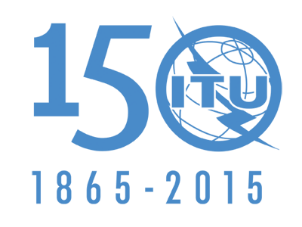 МЕЖДУНАРОДНЫЙ СОЮЗ ЭЛЕКТРОСВЯЗИИсточник:		Документ 4/105Предмет:		Резолюция 422 (ВКР-12)Документ 4/1005-RИсточник:		Документ 4/105Предмет:		Резолюция 422 (ВКР-12)21 сентября 2015 годаИсточник:		Документ 4/105Предмет:		Резолюция 422 (ВКР-12)4-я Исследовательская комиссия по радиосвязи4-я Исследовательская комиссия по радиосвязиПРОЕКТ НОВОЙ РЕКОМЕНДАЦИИ МСЭ-R M.[AMS(R)S.METHODOLOGY]-0ПРОЕКТ НОВОЙ РЕКОМЕНДАЦИИ МСЭ-R M.[AMS(R)S.METHODOLOGY]-0Методика расчета потребностей в спектре для сообщений воздушной подвижной спутниковой (R) службы, связанных с категориями 1–6 приоритетов Статьи 44 Регламента радиосвязи, в полосах частот 1545–1555 МГц (космос–Земля) и 1646,5−1656,5 МГц (Земля–космос)Методика расчета потребностей в спектре для сообщений воздушной подвижной спутниковой (R) службы, связанных с категориями 1–6 приоритетов Статьи 44 Регламента радиосвязи, в полосах частот 1545–1555 МГц (космос–Земля) и 1646,5−1656,5 МГц (Земля–космос)AESAircraft Earth StationЗемная станция воздушного судна. Как указано в п. 1.84 РР, AES – это подвижная земная станция воздушной подвижной спутниковой службы, расположенная на борту воздушного суднаAESCount(Подсчитанное) количество станций AES: число станций AES, фактически действующих в пределах заданной зоны спутниковой сети и зарегистрированных в рассматриваемой сети в какой-либо определенный период времени в конкретной зоне/луче. Следует отметить, что количество станций AES включает только те станции, которые, как ожидается, будут использовать спутниковую сетьAMS(R)SAeronautical Mobile-Satellite (route) ServiceВПС(R)С (воздушная подвижная спутниковая служба (на трассе)). Как указано в п. 1.36 РР, ВПС(R)С – воздушная подвижная спутниковая служба, резервируемая для связи, касающейся безопасности и регулярности полетов, главным образом на национальных или международных гражданских воздушных трассахAOCAeronautical Operational ControlАвиационно-диспетчерское управление полетами. AOC включает системы связи, необходимые для осуществления руководства полетами (выдача старта на взлет, разрешение продолжения полета, изменение маршрута полета или разрешение посадки) в целях обеспечения их безопасности, регулярности и эффективностиATSAir Traffic ServiceОВД (обслуживание воздушного движения). ОВД – общий термин, означающий в соответствующих случаях полетно-информационное обслуживание, аварийное оповещение, консультативное обслуживание воздушного движения, диспетчерское обслуживание воздушного движения (управление полетами в зоне посадки, управление заходом самолета на посадку или аэродромное диспетчерское обслуживание)CSCircuit SwitchedСеть с коммутацией каналовErlangA unit of traffic intensityЭрланг (Эрл, единица интенсивности нагрузки). Безразмерная величина, выражающая использование (в единицах измерения времени) голосового канала в течение некоторого временнóго интервала, как правило одного часа. Применяется для определения количества каналов, необходимых для удовлетворения потребности в голосовой связиFECForward Error CorrectionУпреждающая коррекция ошибокGESGround Earth StationНаземная земная станция. GES – земная станция, используемая для фидерных линий системы ВПС(R)С. Этот термин эквивалентен термину "земная станция воздушной подвижной службы", как он определен в п. 1.82 РРIPInternet ProtocolПротокол ИнтернетISDNIntegrated Services Digital NetworkЦСИС (цифровая сеть с интеграцией служб)Соответствующие Рекомендации и Отчеты МСЭСоответствующие Рекомендации и Отчеты МСЭСоответствующие Рекомендации и Отчеты МСЭРекомендация МСЭ-R M.1037-0Рекомендация МСЭ-R M.1037-0Показатели ошибок по битам для радиолинии воздушной подвижной спутниковой (R) службы (ВПСС(R))Рекомендация МСЭ-R M.1089-1Рекомендация МСЭ-R M.1089-1Технические соображения в отношении координации систем подвижной спутниковой связи, относящихся к воздушной подвижной спутниковой (R) службе (ВПСС(R)) в полосах частот 1545–1555 МГц и 1646,5–1656,5 МГцРекомендация МСЭ-R M.1180-0Рекомендация МСЭ-R M.1180-0Коэффициент готовности каналов связи в воздушных подвижных спутниковых (R) службах (ВПСС(R))ПараметрОписаниеПринятая в методике единица измеренияACagФактическое количество станций AES для одного луча, относящееся к заданной станции GESЧислоX1, X2, X3Количество станций AES в каждый из трех часов наибольшей нагрузки, которые генерируют либо наибольший голосовой трафик, либо трафик данных за определенный годЧислоGaРасчетное увеличение количества воздушных судов за рассматриваемый год%ACbgСкорректированное количество станций AES для одного луча, относящееся к заданной станции GESЧислоY1, Y2, Y3Значения объема голосового трафика в каждый из трех часов наибольшей нагрузки, соответствующие значениям X1, X2, X3минYaveСредний объем голосового трафика для одной станции GES в заданном луче в час наибольшей нагрузкиминZ1f, Z2f, Z3fЗначения объема трафика данных в прямом направлении в каждый из трех часов наибольшей нагрузки, соответствующие X1, X2, X3кбитZavefСредний объем трафика данных в прямом направлении для одной станции GES в заданном луче в час наибольшей нагрузкикбитZ1r, Z2r, Z3rЗначения объема трафика данных в обратном направлении в каждый из трех часов наибольшей нагрузки, соответствующие X1, X2, X3 кбитZaverСредний объем трафика данных в обратном направлении для одной станции GES в заданном луче в период наибольшей нагрузки кбитVaОбъем голосового трафика, передаваемый одной станцией AES в период наибольшей нагрузкиминDafОбъем трафика данных, передаваемого одной станцией AES в прямом направлении в период наибольшей нагрузкикбитDarОбъем трафика данных, передаваемого одной станцией AES в обратном направлении в период наибольшей нагрузкикбитTbgfОбщий трафик данных для одной станции GES в заданном луче в прямом направлении в период наибольшей нагрузкикбитPdfТребуемая пиковая скорость передачи данных для одного луча в прямом направлениикбит/сhsКоэффициент преобразования средней скорости передачи данных (кбит/с) в требуемую пиковую скорость передачи данных (кбит/с)ЧислоTbgrОбщий трафик данных для одной станции GES в заданном луче в обратном направлении в период наибольшей нагрузкикбитPdrТребуемая пиковая скорость передачи данных для одного луча в обратном направлениикбит/сrdiКоэффициент типа несущей сигнала данных для различных типов несущих сигналов данных. Отношение объема трафика данных для определенного типа несущей (i) к общему объему трафика данныхЧислоPdifПиковая скорость передачи данных на один луч, поддерживаемая в прямом направлении для каждого типа несущейкбит/сPdirПиковая скорость передачи данных на один луч, поддерживаемая в обратном направлении для каждого типа несущейкбит/сVbgОбщий голосовой трафик для одной станции GES в заданном луче в период наибольшей нагрузки ЭрлrvjКоэффициент типа звуковой несущей для различных звуковых несущих. Отношение объема трафика для определенного типа звуковой несущей (j) к общему объему трафикаЧислоCdifЭффективная скорость передачи данных, то есть пропускная способность передачи для нормированных несущих сигналов данных с учетом служебной информации канала в прямом направлениикбит/сCdirЭффективная скорость передачи данных, то есть пропускная способность передачи для нормированных несущих сигналов данных с учетом служебной информации канала в прямом направлениикбит/сNdigfНеобходимое количество выделенных каналов для одного луча и одной станции GES в прямом направленииЦелое числоNdigrНеобходимое количество выделенных каналов для одного луча и одной станции GES в обратном направленииЦелое числоNdigНеобходимое количество выделенных каналов для одного луча и одной станции GES в любом направленииЦелое числоNdimingfМинимальное количество каналов на одну станцию GES, необходимое для каждого типа несущих сигналов данных в прямом направленииЦелое числоNdimingrМинимальное количество каналов на одну станцию GES, необходимое для каждого типа несущих сигналов данных в обратном направленииЦелое числоRTiСкорость передачи на несущей частотекбит/сRdСкорость потока фиктивных битовкбит/сRfrmИдентификация формата и скорость передачи мультикадра кбит/сRfЧастота кадровкбит/сRiracfСкорость передачи данных после кодирования в прямом направлениикбит/сRirbcfСкорость передачи данных до кодирования в прямом направлении кбит/сCRСкорость кодирования с упреждающей коррекцией ошибок (числовой коэффициент)ЧислоrrfКоэффициент повторных передач вследствие замирания и помех в прямом направлении (число от 0 до 1)ЧислоRuwfСкорость передачи и переноса уникального словакбит/сRiracrСкорость передачи данных после кодирования в обратном направлениикбит/сRirbcrСкорость передачи данных до кодирования в обратном направлениикбит/сCRСкорость кодирования с упреждающей коррекцией ошибок (числовой коэффициент)ЧислоRpСкорость передачи преамбулыкбит/сrrrКоэффициент повторных передач вследствие замирания, помех и конфликтов в обратном направлении (число от 0 до 1)ЧислоBWdigРасчетная ширина полосы для определенного типа несущей (i)кГцDdiШирина полосы, выделенная для каждого типа несущей сигнала данныхкГцSRxigПотребности в спектре для управления сетью для станции GES и т. д.кГцSRdgТребуемая ширина полосы на один луч и станцию GES кГцSRdОбщие потребности в спектре для несущих сигналов данных в лучекГцNvimingМинимальное количество каналов на одну станцию GES, необходимое для каждого типа звуковой несущейЦелое числоNviErl-BcalКоличество каналов на одну станцию GES, рассчитанное при помощи формулы Эрланга В для каждого типа звуковой несущейЦелое числоNvigМаксимальное количество каналов на одну станцию GES, необходимое для каждого типа звуковой несущейЦелое числоDviШирина полосы для одного типа несущейкГцVavoiceОбъем голосового трафика, передаваемый одной станцией AES в период наибольшей нагрузкиминVaISDNОбъем трафика ЦСИС с коммутацией каналов, передаваемого одной станцией AES в период наибольшей нагрузкиминACbgvСкорректированное количество станций AES на один луч или скорректированное количество станций AES, относящееся к каждой станции GES, обслуживающей луч, для трафика сети голосовой связи с коммутацией каналов ЧислоACbgISDNСкорректированное количество станций AES на один луч или скорректированное количество станций AES, относящееся к каждой станции GES, обслуживающей луч, для трафика ЦСИС с коммутацией каналовЧислоVbgvoiceОбщий трафик сети голосовой связи с коммутацией каналов для одной станции GES в заданном луче в период наибольшей нагрузкиЭрлVbgISDNОбщий трафик ЦСИС с коммутацией каналов для одной станции GES в заданном луче в период наибольшей нагрузкиЭрлVbgvoicejfОбщий трафик сети голосовой связи с коммутацией каналов для типа звуковой поднесущей (j) в прямом направленииЭрлVbgvoicejrОбщий трафик сети голосовой связи с коммутацией каналов для типа звуковой поднесущей (j) в обратном направленииЭрлVbgISDNjfОбщий трафик ЦСИС с коммутацией каналов для типа поднесущей ЦСИС (j) в прямом направленииЭрлVbgISDNjrОбщий трафик ЦСИС с коммутацией каналов для типа поднесущей ЦСИС (j) в обратном направленииЭрлBrvjfОтношение объема трафика для типа звуковой поднесущей (j) к общему объему трафика сети голосовой связи с коммутацией каналов в прямом направленииЧислоBrvjrОтношение объема трафика для типа звуковой поднесущей (j) к общему объему трафика сети голосовой связи с коммутацией каналов в обратном направленииЧислоbrISDNjfОтношение объема трафика для типа поднесущей ЦСИС (j) к общему объему трафика ЦСИС с коммутацией каналов в прямом направленииЧислоbrISDNjrОтношение объема трафика для типа поднесущей ЦСИС (j) к общему объему трафика ЦСИС с коммутацией каналов в обратном направленииЧислоPdStdIPfПиковая скорость передачи данных для одного луча для стандартного IP-трафика в прямом направлениикбит/сPdStdIPrПиковая скорость передачи данных для одного луча для стандартного IP-трафика в обратном направлениикбит/сPdkStdIPfПиковая скорость передачи данных для одного луча, соответствующая определенному типу поднесущей (k), для стандартного IP-трафика в прямом направлениикбит/сPdkStdIPrПиковая скорость передачи данных для одного луча, соответствующая определенному типу поднесущей (k), для стандартного IP-трафика в обратном направлениикбит/сbrdkStdIPКоэффициент типа поднесущей (k) стандартного IP-трафикаЧислоPdStrIPfПиковая скорость передачи данных для одного луча для потокового IP-трафика в прямом направлениикбит/сPdStrIPrПиковая скорость передачи данных для одного луча для потокового IP-трафика в обратном направлениикбит/сPdkStrIPfПиковая скорость передачи данных для одного луча, соответствующая определенному типу поднесущей (k), для потокового IP-трафика в прямом направлениикбит/сPdkStrIPrПиковая скорость передачи данных для одного луча, соответствующая определенному типу поднесущей (k), для потокового IP-трафика в обратном направлениикбит/сbrdkStrIPКоэффициент типа поднесущей (k) потокового IP-трафикаЧислоTbStdIPОбщий объем стандартного IP-трафика данныхкбитTbStrIPОбщий объем потокового IP-трафика данныхкбитNdkStdIPgfНеобходимое количество определенных поднесущих стандартной передачи по IP для одного луча и станции GES в прямом направленииЦелое числоNdkStdIPgrНеобходимое количество определенных поднесущих стандартной передачи по IP для одного луча и станции GES в обратном направленииЦелое числоPdkStdIPfПиковая скорость передачи данных, поддерживаемая типом поднесущей (k) стандартной передачи по IP, в прямом направлениикбит/сPdkStdIPrПиковая скорость передачи данных, поддерживаемая типом поднесущей (k) стандартной передачи по IP, в обратном направлениикбит/сCdkStdIPfЭффективная скорость передачи данных, то есть пропускная способность нормированных поднесущих стандартной передачи данных по IP с учетом служебной информации канала и других сопутствующих факторов в прямом направлениикбит/сCdkStdIPrЭффективная скорость передачи данных, то есть пропускная способность нормированных поднесущих стандартной передачи данных по IP с учетом служебной информации канала и других сопутствующих факторов в обратном направлениикбит/сNdkStrIPgfНеобходимое количество определенных поднесущих потоковой передачи данных по IP для одного луча и станции GES в прямом направленииЦелое числоNdkStrIPgrНеобходимое количество определенных поднесущих потоковой передачи данных по IP для одного луча и станции GES в обратном направленииЦелое числоPdkStrIPfПиковая скорость передачи данных, поддерживаемая типом поднесущей (k) потоковой передачи по IP, в прямом направлениикбит/сPdkStrIPrПиковая скорость передачи данных, поддерживаемая типом поднесущей (k) потоковой передачи по IP, в обратном направлениикбит/сCdkStrIPfЭффективная скорость передачи данных, то есть пропускная способность нормированных поднесущих потоковой передачи данных по IP с учетом служебной информации канала и других сопутствующих факторов в прямом направлениикбит/сCdkStrIPrЭффективная скорость передачи данных, то есть пропускная способность нормированных поднесущих потоковой передачи данных по IP с учетом служебной информации канала и других сопутствующих факторов в обратном направлениикбит/сRTkСкорость передачи на поднесущейкбит/сRuwСкорость передачи уникального словакбит/сRpiСкорость передачи пилот-сигналакбит/сRgrСкорость передачи защитного интервала и интервала нарастания непрерывного сигналакбит/сRirbcr-weuwСкорость передачи данных до кодирования с встроенным уникальным словом в обратном направлениикбит/сReuwСкорость передачи встроенного уникального словакбит/сNvigvoicefКоличество звуковых поднесущих, необходимое для передачи трафика сети голосовой связи с коммутацией каналов в прямом направленииЦелое числоNvivoice_min gfМинимальное количество поднесущих на одну станцию GES, необходимое для каждого типа звуковой поднесущей в прямом направленииЦелое числоNvivoice Erl-BcalfКоличество поднесущих, рассчитанное при помощи формулы Эрланга В для каждого типа звуковой поднесущей в прямом направленииЦелое числоNvigvoicerКоличество звуковых поднесущих, необходимое для передачи трафика сети голосовой связи с коммутацией каналов в обратном направленииЦелое числоNvivoice_min grМинимальное количество поднесущих на одну станцию GES, необходимое для каждого типа звуковой поднесущей в обратном направленииЦелое числоNvivoice Erl-BcalrКоличество поднесущих, рассчитанное при помощи формулы Эрланга В для каждого типа звуковой поднесущей в обратном направленииЦелое числоNvigISDNfКоличество поднесущих ЦСИС, необходимое для передачи трафика ЦСИС с коммутацией каналов в прямом направленииЦелое числоNviISDN_min gfМинимальное количество поднесущих на одну станцию GES, необходимое для каждого типа поднесущей ЦСИС в прямом направленииЦелое числоNviISDN Erl-BcalfКоличество поднесущих, рассчитанное при помощи формулы Эрланга В для каждого типа поднесущей ЦСИС в прямом направленииЧислоNvigISDNrКоличество поднесущих ЦСИС, необходимое для передачи трафика ЦСИС с коммутацией каналов в обратном направленииЦелое числоNviISDN_min grМинимальное количество поднесущих на одну станцию GES, необходимое для каждого типа поднесущей ЦСИС, в обратном направленииЦелое числоNviISDN Erl-BcalrКоличество поднесущих, рассчитанное при помощи формулы Эрланга В для каждого типа поднесущей ЦСИС в обратном направленииЦелое числоDdCS-voiceifШирина полосы, выделенная каждому типу звуковой поднесущей (i) в прямом направлениикГцBWcs-voicefТребования к ширине полосы для услуг сети голосовой связи с коммутацией каналов в прямом направлениикГцDdCS-voiceirШирина полосы, выделенная каждому типу звуковой поднесущей (i) в обратном направлениикГцBWCS-voicerТребования к ширине полосы для услуг сети голосовой связи с коммутацией каналов в обратном направлениикГцDdCS-ISDNifШирина полосы, выделенная каждому типу поднесущей ЦСИС (i) в прямом направлениикГцBWCS-ISDNfТребования к ширине полосы для услуг ЦСИС с коммутацией каналов в прямом направлениикГцDdCS-ISDNirШирина полосы, выделенная каждому типу поднесущей ЦСИС (i) в обратном направлениикГцBWCS-ISDNrТребования к ширине полосы для услуг ЦСИС с коммутацией каналов в обратном направлениикГцDdStdIPkfШирина полосы, выделенная каждому типу поднесущей стандартной передачи по IP (k) в прямом направлениикГцBWStdIPfТребования к ширине полосы для услуг стандартной передачи данных по IP в прямом направлениикГцDdStdIPkrШирина полосы, выделенная каждому типу поднесущей стандартной передачи по IP (k) в обратном направлениикГцBWStdIPrТребования к ширине полосы для услуг стандартной передачи данных по IP в обратном направлениикГцDdStrIPkfШирина полосы, выделенная каждому типу поднесущей потоковой передачи по IP (k) в прямом направлениикГцBWStrIPfТребования к ширине полосы для услуг потоковой передачи данных по IP в прямом направлениикГцDdStrIPkrШирина полосы, выделенная каждому типу поднесущей потоковой передачи по IP (k) в обратном направлениикГцBWStrIPrТребования к ширине полосы для услуг потоковой передачи данных по IP в обратном направлениикГцXfШирина полосы одной несущей в прямом направлениикГцXrШирина полосы одной несущей в обратном направлениикГцSRNCGESfПотребности в спектре для управления сетью для станции GES в прямом направлениикГцSRNCGESrПотребности в спектре для управления сетью для станции GES (при наличии) в обратном направлениикГцSRdfТребуемый спектр для трафика данных на один луч в прямом направлениикГцSRvfТребуемый спектр для голосового трафика на один луч в прямом направлениикГцSRbfТребуемый спектр для трафика широкополосной службы обеспечения безопасности на один луч в прямом направлениикГцSRdrТребуемый спектр для трафика данных на один луч в обратном направлениикГцSRvrТребуемый спектр для голосового трафика на один луч в обратном направлениикГцSRbrТребуемый спектр для трафика широкополосной службы обеспечения безопасности на один луч в обратном направлениикГцSRfТребуемый спектр для одного луча в прямом направлениикГцSRrТребуемый спектр для одного луча в обратном направлениикГцПример расчета, применимый к системам, не предоставляющим услуги широкополосных служб обеспечения безопасностиПример расчета, применимый к системам, предоставляющим исключительно услуги широкополосных служб обеспечения безопасности